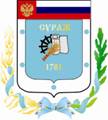 Контрольно-счетная палата Суражского муниципального района243 500, Брянская область, г. Сураж, ул. Ленина, 40, оф. 46 Тел. (48330) 2-11-45, E-mail: c.palata@yandex.ruЗаключениепо результатам экспертно-аналитического мероприятия  «Экспертиза исполнения  бюджета Дубровского сельского поселения» за 1 квартал 2018 года»г. Сураж                                                                                     07 июня 2018 года1.  Основание для проведения экспертизы: Федеральный закон от 07.02.2011г. №6-ФЗ «Об общих принципах организации и деятельности контрольно-счетных органов субъектов Российской Федерации и муниципальных образований», Положение от 26.12.2014г. №58 «О Контрольно-счетной палате Суражского муниципального района», пункт 1.4.5 плана работы Контрольно-счетной палаты на 2018 год, приказ №19 от 22.05.2018 года.2.  Цель экспертизы: информация о ходе исполнения бюджета Дубровского сельского поселения за 1 квартал  2018 года.3. Предмет экспертизы: отчет об исполнении бюджета Дубровского сельского поселения за 1 квартал 2018 года, утвержденный постановлением Дубровской сельской администрации от 27.04.2018 г.  №11.Решением Дубровского сельского Совета народных депутатов от 29.12.2017г. №146 «О бюджете Дубровского сельского поселения на 2018 год и на плановый период 2019 и 2020 годов» (далее - Решение о бюджете) на 2018 год утверждены основные характеристики бюджета:- общий объем доходов в сумме 1773,0 тыс. руб.;- общий объем расходов в сумме 3919,3 тыс. руб;- дефицит бюджета утвержден в сумме 2146,3 тыс. рублей.В течение 1 квартала 2018 года в бюджет Дубровского сельского поселения 1 раз были внесены изменения (решением Дубровского сельского Совета народных депутатов от 23.03.2018 года №154), где были утверждены основные характеристики бюджета:- общий объем доходов в сумме 1773,0 тыс. руб., увеличение к первоначально утвержденному бюджету составило 0,0 тыс. рублей, или 0,0%;- общий объем расходов в сумме 4219,3 тыс. руб., увеличение к первоначально утвержденному бюджету составило 300,0 тыс. рублей, или 7,6%;- дефицит бюджета утвержден в сумме 2446,3 тыс. рублей, увеличение к первоначально утвержденному бюджету составило 300,0 тыс. рублей, или на 13,9%.Исполнение за 1 квартал 2018 года согласно отчета об исполнении бюджета Дубровского сельского поселения составило:- по доходам 175,4 тыс. руб.;- по расходам 1148,1 тыс. руб., - дефицит бюджета составил в сумме 972,7 тыс. рублей.Основные параметры бюджета Дубровского сельского поселения за 1 квартал 2018 года представлены в таблице: Таблица №1, тыс. рублейИсполнение за 1 квартал 2018 года по доходам составило 9,9%, по расходам – 33,6%. Исполнение доходной части бюджета за 1 квартал 2018 года         В общем объеме доходов, поступивших за 1 квартал 2018 года, налоговые и неналоговые доходы составляют  124,9 тыс. рублей, или  71,2%. Финансовая помощь из других бюджетов  получена  в сумме 50,5  тыс. рублей, или 28,8% от общего объема поступлений. При формировании собственных доходов бюджета за 1 квартал 2018 года наибольший удельный вес в структуре налоговых и неналоговых доходов бюджета занимает земельный налог– 68,2% (85,2 тыс. рублей). Неналоговые доходы в структуре собственных доходов за 1 квартал 2018 года составили 10,6% (18,6 тыс. рублей). Наибольший удельный вес в структуре безвозмездных поступлений за 1 квартал 2018 года занимают дотации  бюджетам  субъектов РФ  муниципальных образований – 68,3% (34,5 тыс. рублей). Таблица №2, тыс. рублейДинамика поступления  доходов района за 1 квартал 2018 года  Таблица №3, тыс. рублейНалог на доходы физических лиц  за 1 квартал 2018 года исполнен в объеме 19,7 тыс. рублей или 18,1% к уточненной бюджетной росписи. В структуре собственных доходов составляет 15,8%. Налога на имущество физических лиц за 1 квартал 2018 года в бюджет поступило 0,6 тыс. рублей (0,5% к уточненной бюджетной росписи). В структуре собственных доходов налог на имущество физических лиц составляет 0,5%. Земельный налог за 1 квартал 2018 года поступил в бюджет в объеме 85,2 тыс. рублей (6,8% к уточненной бюджетной росписи). В структуре налоговых и неналоговых доходов земельный налог составляет 68,2%.Единый сельскохозяйственный налог за 1 квартал 2018 года  в бюджет поступил в объеме 0,8 тыс. рублей (6,7% к уточненной бюджетной росписи). В структуре налоговых и неналоговых доходов данный налог составляет 0,6%.Государственной пошлины за 1 квартал 2018 года в бюджет не поступило. Доходы от сдачи в аренду имущества, находящегося в оперативном управлении органов управления сельских поселений и созданных ими учреждений за 1 квартал 2018 года поступили в бюджет в сумме 18,6 тыс. рублей (25,1% к уточненной бюджетной росписи). В структуре налоговых и неналоговых доходов составляют 14,9%.Дотации за 1 квартал 2018 года  поступали в бюджет в сумме 34,5 тыс. рублей (25,0% к уточненной бюджетной росписи). В структуре безвозмездных поступлений составляют 68,3%.Субвенции  бюджетам  субъектов РФ  муниципальных образований за 1 квартал 2018 года поступили в бюджет в сумме 16,0 тыс. рублей (25,0% к уточненной бюджетной росписи). В структуре безвозмездных поступлений субвенции составляют 31,7%. Исполнение расходной части бюджета за 1 квартал 2018 годаНаибольший удельный вес в расходах бюджета приходится на раздел 01 «Общегосударственные вопросы» за 1 квартал 2018 года составил – 80,3%. Наименьший удельный вес в расходах бюджета приходится на раздел 10 «Социальная политика» за 1 квартал 2018 года составил – 0,4%.Структура расходов бюджета за 1 квартал 2018 годаТаблица №4, тыс.руб.Расходы бюджета за 1 квартал 2018 года согласно годовой уточненной бюджетной росписи составили 1148,1 тыс. рублей,  исполнены в сумме 4219,3  тыс. рублей, или на 27,2%.  Анализ расходных обязательств за 1 квартал 2018 г. по разделам бюджетной классификации  Таблица №5, тыс.рублейРаздел 0100 «Общегосударственные вопросы»По данному разделу исполнение за 1 квартал 2018 года составило 921,6 тыс. рублей, или 40,2% от уточненной бюджетной росписи, удельный вес в общей сумме расходов составил  80,3%. Подраздел 01 02 «Функционирование высшего должностного лица субъекта Российской Федерации и муниципального образования». Исполнение по данному подразделу составило 81,2 тыс. рублей, или 18,2% от уточненной бюджетной росписи. Финансовое обеспечение расходов  производилось на содержание Главы сельского поселения.Подраздел 01 04 «Функционирование Правительства РФ, высших  исполнительных органов государственной власти субъектов РФ, местных администраций». Исполнение по данному подразделу составило 234,6 тыс. рублей, или 18,9% от уточненной бюджетной росписи. Финансовое обеспечение расходов производилось на обеспечение деятельности сельской администрации. Таблица №6, тыс.рублейПодраздел 01 06 «Обеспечение деятельности финансовых, налоговых и таможенных органов и органов финансового (финансово-бюджетного) надзора» Расходы в 1 квартале 2018 года по данному подразделу не производились.Подраздел 01 13 «Другие общегосударственные вопросы». Исполнение по данному подразделу составило 605,8 тыс. рублей, или 100,0% от уточненной бюджетной росписи. Расходы производились на:- Коммунальные услуги в сумме 30,9 тыс. рублей за поставку газа на отопление домов культуры и библиотек;- Работы, услуги по содержанию имущества в сумме 293,7 тыс. рублей на техническое обслуживание газового оборудования, ремонт средств измерения, благоустройства территории домов культуры;- Прочие работы, услуги в сумме 17,8 тыс. рублей на обучение операторов котельной, монтаж пожарной сигнализации;- Увеличение стоимости материальных запасов в сумме 263,2 тыс. рублей на приобретение стройматериалов.         Раздел 02 00 «Национальная оборона»По данному разделу за 1 квартал 2018 года исполнение составило 10,4 тыс. рублей или 16,3% от уточненной бюджетной росписи, удельный вес в общей сумме расходов бюджета составляет 0,9%. Средства используются по подразделу 02 03 «Мобилизационная и вневойсковая подготовка» на осуществление отдельных государственных полномочий по первичному воинскому учету. Раздел 03 00 «Национальная безопасность и правоохранительная деятельность»Подраздел 03 10 «Обеспечение пожарной безопасности» По данному разделу за 1 квартал 2018 года исполнение составило 105,1 тыс. рублей или 9,1% от уточненной бюджетной росписи, удельный вес в общей сумме расходов бюджета составляет 9,2%. Средства использованы на содержание пожарной команды по обеспечению пожарной безопасности.Раздел 05 00 «Жилищно-коммунальное хозяйство»Подраздел 05 03 «Благоустройство» По данному разделу исполнение за 1 квартал 2018 года составило  106,0 тыс. рублей или 22,2% от уточненной бюджетной росписи, удельный вес в общей сумме расходов составил 9,2%. Средства использованы на:-организация электроснабжения населения– 71,1 тыс. рублей;-обеспечение оказания ритуальных услуг и содержание мест захоронения – 7,3  тыс. рублей;-создание социально-благоприятной среды, благоустройство – 27,6 тыс. рублей.Раздел 10 00 «Социальная политика»Подраздел 1001 «Пенсионное обеспечение» По данному разделу за 1 квартал 2018 года исполнение составило  5,0 тыс. рублей или 41,7% от уточненной бюджетной росписи, удельный вес в общей сумме расходов составил 0,4%. Средства использованы на ежемесячную доплату к пенсии муниципальным служащим.            Подраздел 1003 «Социальное обеспечение населения» Расходы в 1 квартале 2018 года по данному подразделу не производились.Анализ источников финансирования дефицита бюджетаСогласно Решения о бюджете №146 от 29.12.2017 года бюджет Дубровского сельского поселения на 2018 год утвержден с дефицитом в сумме 2146,3 тыс. рублей.С учетом изменений и дополнений, внесенным решением Дубровским сельским Советом народных депутатов от 23.01.2017 года №116 дефицит утвержден в сумме 163,6 тыс. рублей, при этом утверждены источники финансирования дефицита бюджета – изменение остатков на счетах по учету средств бюджета.В нарушение п. 3 ст. 184.1 Бюджетного кодекса РФ решением Дубровского сельского Совета народных депутатов от 23.01.2017 года №116  «О бюджете Дубровского сельского поселения на 2017 год и на плановый период 2018 и 2019 годов»  не утвержден перечень главных администраторов источников финансирования дефицита бюджета. Ограничения, предъявляемые к предельному размеру дефицита бюджета, установленные частью 3 статьи 92.1 Бюджетного кодекса РФ соблюдены.По данным отчета об исполнении бюджета за 1 квартал 2018 года бюджет исполнен с дефицитом в объеме 15,7 тыс. рублей.Исполнение целевых программРешением Дубровского сельского Совета народных депутатов от 27.12.2017г. №146 «О бюджете Дубровского сельского поселения на 2018 год и плановый период 2019 и 2020 годов» были запланированы бюджетные ассигнования на реализацию 2 муниципальных целевых программ:- «Реализация полномочий органов местного самоуправления Дубровского сельского поселения на 2018-2020 годы»;- «Управление муниципальными финансами Дубровского сельского поселения на 2018-2020 годы».Общая сумма расходов по целевым программам утверждена (с учетом изменений) в размере 3754,6 тыс. рублей, что составляет 89,0% от общего объема расходов запланированных на 2018 год.Таблица №7 (тыс. рублей)За 1 квартал 2018 года 100,0% расходов  бюджета  осуществлялись программно-целевым методом. Кассовое исполнение по программам составило 1066,9 тыс. рублей, или 28,1% от уточненной бюджетной росписи. Расходы, не отнесенные к муниципальным программам (непрограммные расходы) в 1 квартале 2018 года, составили 81,2 тыс. рублей или 7,1% от общих расходов.Анализ квартальной бюджетной отчетности на предмет соответствия нормам законодательстваСостав представленной квартальной бюджетной отчетности содержит полный объем форм бюджетной отчетности, установленный Инструкцией №191н, утвержденной приказом Минфина России от 28.12.2010 года.Анализ форм бюджетной отчетности осуществлялся в рамках порядка её составления, оценка на основании обобщенных показателей, содержащихся в отчетности, путем суммирования одноименных показателей и исключения в установленном Инструкцией №191н порядком взаимосвязанных показателей по позициям консолидируемых форм.Результаты анализа указанных форм бюджетной отчётности подтверждают их составление с соблюдением порядка, утверждённого Инструкциями №191н, а так же соответствие контрольных соотношений между показателями форм годовой бюджетной отчётности, проанализирована полнота и правильность заполнения форм бюджетной отчетности. Нарушений не установлено. Проведенное экспертно-аналитическое мероприятие «Экспертиза исполнения бюджета Дубровского сельского поселения за 1 квартал 2018 года» позволяет сделать следующие выводы:1.                      В отчетном периоде плановый бюджет Дубровского сельского поселения увеличен по доходам на 0,0 тыс. рублей, по расходам на 300,0 тыс. рублей.2.                      При уточнении бюджет Дубровского сельского поселения утвержден с дефицитом в сумме 2446,3 тыс. рублей.       3.   Результаты исполнения бюджета за 1 квартал 2018 года по доходам свидетельствуют о низком уровне собираемости собственных доходов бюджета (9,9%).       4. Общий процент исполнения бюджета по итогам 1 квартала 2018 года по доходам составил – 9,9%, по расходам -33,6%.       5. Дефицит бюджета по итогам исполнения бюджета за 1 квартал 2018 года составил 2446,3 тыс. рублей. 6. В нарушение п. 3 ст. 184.1 Бюджетного кодекса РФ решением Дубровского сельского Совета народных депутатов от 23.01.2017 года №116  «О бюджете Дубровского сельского поселения на 2017 год и на плановый период 2018 и 2019 годов»  не утвержден перечень главных администраторов источников финансирования дефицита бюджета.7. Отчет подготовлен в рамках полномочий Дубровской сельской администрации Суражского района, не противоречит действующему законодательству и муниципальным правовым актам Дубровского сельского поселения и удовлетворяет требованиям полноты отражения средств бюджета по доходам и расходам и источникам финансирования дефицита бюджета.Предложения:Для увеличения доходной части бюджета проводить ежемесячный мониторинг задолженности по налоговым и неналоговым платежам; мониторинг уплаты НДФЛ хозяйствующими субъектами с целью выявления фактов неуплаты НДФЛ в бюджет.Внести изменение в Решение Дубровского сельского Совета народных депутатов от 29.12.2017г. №146 «О бюджете Дубровского сельского поселения на 2018 год и на плановый период 2019 и 2020 годов» и утвердить перечень главных администраторов источников финансирования дефицита бюджета.Направить  заключение Контрольно-счетной палаты Суражского муниципального района главе Дубровского сельского поселения М. М. Щетник.ПредседательКонтрольно-Счетной палаты                                     Суражского муниципального района                                          Н.В. ЖидковаНаименование показателяУточненный план 2018г.Уточненная бюджетная роспись за  2018г.Кассовое исполнение за 1 квартал 2018г.% исполнения к уточненной бюджетной росписиДоходы бюджета всего в т.ч.1773,01773,0175,49,9Налоговые и неналоговые доходы1571,01571,0124,97,9Безвозмездные поступления202,0202,050,525,0Расходы бюджета4219,34219,31418,133,6Дефицит (+), Профицит (-)-2446,3-2446,3-972,739,8Наименование показателяИсполнение за 1 квартал 2018 годаСтрук-тура,% НАЛОГОВЫЕ И НЕНАЛОГОВЫЕ ДОХОДЫ                                       124,9100,0 НАЛОГОВЫЕ ДОХОДЫ                                       103,682,9Налог на доходы  физических  лиц 19,715,8Налог на имущество физических лиц0,60,5Земельный налог85,268,2Единый сельскохозяйственный налог0,80,6НЕНАЛОГОВЫЕ ДОХОДЫ                                       18,614,9Доходы от сдачи в аренду имущества, находящегося в оперативном управлении18,614,9БЕЗВОЗМЕЗДНЫЕ ПОСТУПЛЕНИЯ50,5100,0Дотации бюджетам субъектов РФ  и муниципальных образований34,568,3Субвенции  бюджетам  субъектов РФ  муниципальных образований16,031,7Итого:175,4100,0Наименование показателяУточне-нный план 2018г.Уточнен-ная бюджетная роспись на 2018 годИспол-нение за 1 квартал 2018 года% испол-нения к уточненной бюджетной росписи НАЛОГОВЫЕ И НЕНАЛОГОВЫЕ ДОХОДЫ                                       1571,0803,0124,98,0 НАЛОГОВЫЕ ДОХОДЫ                                       1497,0739,0103,66,9Налог на доходы  физических  лиц 109,0106,019,718,1Налог на имущество физических лиц125,0162,00,60,5Земельный налог1250,0450,085,26,8Единый сельскохозяйственный налог12,020,00,86,7Государственная пошлина1,01,00,00,0НЕНАЛОГОВЫЕ ДОХОДЫ                                       74,064,018,625,1Доходы от сдачи в аренду имущества, находящегося в оперативном управлении74,064,018,625,1БЕЗВОЗМЕЗДНЫЕ ПОСТУПЛЕНИЯ201,91 760,350,525,0Дотации бюджетам субъектов РФ  и муниципальных образований138,01 701,034,525,0Субвенции  бюджетам  субъектов РФ  муниципальных образований63,959,316,025,0Итого:1772,92 563,3175,49,9Наименование разделовРазделИсполнено за 1 квартал 2018 годаСтрук-тура %ОБЩЕГОСУДАРСТВЕННЫЕ ВОПРОСЫ01921,680,3НАЦИОНАЛЬНАЯ ОБОРОНА0210,40,9НАЦИОНАЛЬНАЯ БЕЗОПАСНОСТЬ И ПРАВООХРАНИТЕЛЬНАЯ ДЕЯТЕЛЬНОСТЬ03105,19,2ЖИЛИЩНО-КОММУНАЛЬНОЕ ХОЗЯЙСТВО05106,09,2СОЦИАЛЬНАЯ ПОЛИТИКА105,00,4ИТОГО РАСХОДОВ:1148,1100,0Наименование разделовРазделПодразделУточне-нный план 2018г.Уточнен-ная бюджетная роспись на 2018 годИспол-нение за 1 квартал 2018 года% испол-нения к уточненной бюджетной росписиИтого расходов:4219,34219,31148,127,2ОБЩЕГОСУДАРСТВЕННЫЕ ВОПРОСЫ012293,42293,4921,640,2Функционирование высшего должностного лица субъекта РФ и муниципального образования0102446,7446,781,218,2Функционирование Правительства РФ, высших исполнительных органов государственной власти субъектов РФ, местных администраций01041240,31240,3234,618,9Обеспечение деятельности финансовых, налоговых и таможенных органов и органов финансового (финансово-бюджетного) надзора01060,50,50,00,0Резервные средства01110,00,00,00,0Другие общегосударственные вопросы0113605,9605,9605,8100,0НАЦИОНАЛЬНАЯ ОБОРОНА0264,064,010,416,3Мобилизационная и вневойсковая подготовка020364,064,010,416,3НАЦИОНАЛЬНАЯ БЕЗОПАСНОСТЬ И ПРАВООХРАНИТЕЛЬНАЯ ДЕЯТЕЛЬНОСТЬ031154,81154,8105,19,1Обеспечение пожарной безопасности03101154,81154,8105,19,1Национальная экономика04200,0200,00,00,0Другие вопросы в области национальной экономики0412200,02112200,021120,00,0ЖИЛИЩНО-КОММУНАЛЬНОЕ ХОЗЯЙСТВО05477,1477,1106,022,2Благоустройство0503477,1477,1106,022,2СОЦИАЛЬНАЯ ПОЛИТИКА1030,030,05,016,7Пенсионное обеспечение100112,012,05,041,7Социальное обеспечение населения100318,018,00,00,0Вид расходовНаименование расходовИспол-нено за 1 квартал 2018 года121Фонд оплаты труда государственных (муниципальных) органов108,7129Взносы по обязательному социальному страхованию на выплаты по оплате труда работников и иные выплаты работникам учреждений 31,0244Прочая закупка товаров, работ и услуг для обеспечения
государственных (муниципальных) нужд93,08510,5852Уплата прочих налогов, сборов1,4853Уплата иных платежей0,0ИТОГО:234,6Наименование показателяУточнен-ный план 2018г.Уточнен-ная бюджет-ная роспись  2018г.Кассовое испол-нение за 1 квартал2018г.% испол-нения к уточненной бюджет-ной росписи«Реализация полномочий органов местного самоуправления Дубровского сельского поселения на 2018-2020 годы»3690,63690,61056,528,6«Управление муниципальными финансами Дубровского сельского поселения на 2018-2020 годы»64,064,010,416,2Итого:3754,63754,61066,928,4